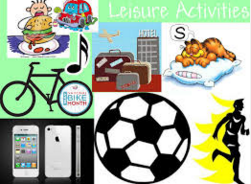 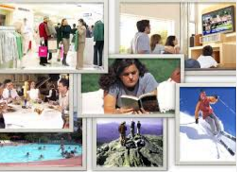 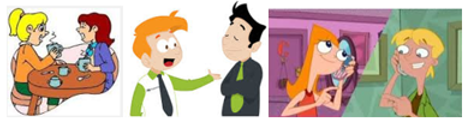 Questions de conversation: LES LOISIRS1. Qui aimerais-tu voir en concert ?2. Décris ton émission favorite à la télé3. Que fais-tu, d’habitude, le dimanche ?4. Le sport, c’est important dans ta vie ?5. Tu aimes lire ?(Qui est ton auteur préféré ? Quel est ton livre préféré ? Quels magazines lis-tu et quand?)6. Tu es sorti avec des amis le week-end dernier ?7. Que fais-tu généralement le samedi soir pour te détendre ?(Tu restes seul ou avec des amis ? Tu te couches tard ?)8. Tu joues à quels jeux ? (Jeux de société / jeux vidéo / jeux sur internet ou applis ?)EXTRA :9. Tu fais partie d’un club en dehors de l’école ?10. Est-ce qu’il y a une activité ou un sport que tu aimerais essayer ?JEUX DE ROLEJEUX DE ROLERépondez aux questions :Comment est-ce que tu vas aller en ville?Où vas-tu dormir? (Où est-ce que vous logez?)À quelle heure est-ce que tu commences et finis le travail?À quelle heure est-ce que tu vas arriver?Où préférez-vous vous asseoir?Quel âge avez-vous?Comment est-ce que tu vas rentrer et avec qui?Comment est votre parapluie?Dites / Posez une question :Réagissez avec plaisir / Vous êtes contentActivités?Où vous allez vous rencontrer ?Quand vous pourrez aller le chercher?